2022 Summer Camps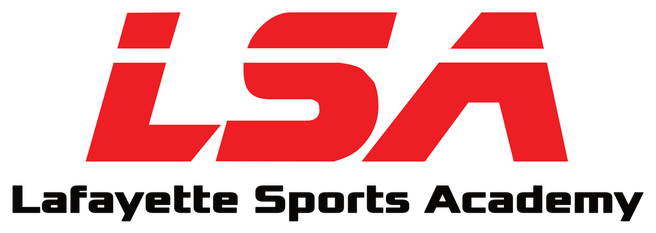 JOIN US THIS SUMMER FOR SUMMER CAMPS! When: June 6-10   June 20-24    July 18-22   August 1-5Ages: 3-14Cost: $60 full day & $30 half dayTime: 8am-5pmActivities: gymnastics/warrior/tumbling/fitness lessons, open gym, arts and crafts, games, snack times, movies and so much more!Any questions? Email us for more info.
contactlsaoffice@gmail.comREGISTER HERE101 Camino Real Rd, Lafayette, LA 70503, USA337-484-3244